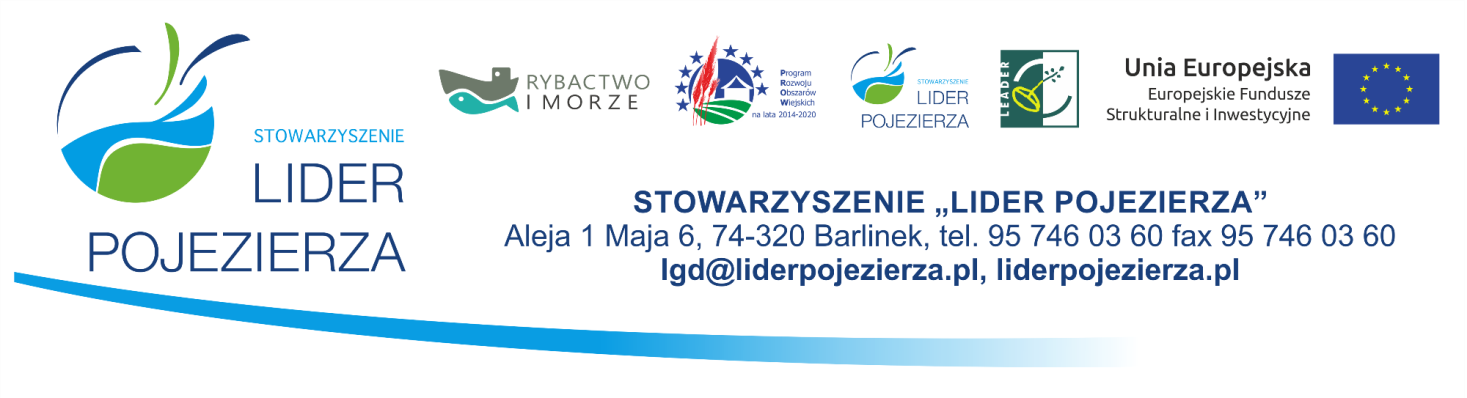 Kryteria wyboru dla Inkubatora Kuchennego – dofinasowanie do 95% operacja w ramach 	programu PROW. 		( max. liczba punktów 100,minimalna liczba punktów 40)Maksymalna ilość pkt.:  100 Minimalna ilość pkt.:      40L.p.Kryterium lokalne -nazwaPunktacjaPunktacjaPunktacjaPunktacjaPunktacjaPunktacjaOpis kryterium1.Doświadczenie
 w realizacji projektówWnioskodawca uzyskał wsparcie realizując PROW lub PO Ryby 2007-2013:Wnioskodawca uzyskał wsparcie realizując PROW lub PO Ryby 2007-2013:Wnioskodawca uzyskał wsparcie realizując PROW lub PO Ryby 2007-2013:Wnioskodawca uzyskał wsparcie realizując PROW lub PO Ryby 2007-2013:Wnioskodawca uzyskał wsparcie realizując PROW lub PO Ryby 2007-2013:Wnioskodawca uzyskał wsparcie realizując PROW lub PO Ryby 2007-2013:Oceniane jest doświadczenie beneficjenta w realizacji projektów z udziałem środków 
z UE, wnioskodawca przedkłada kopie umowy podpisanej z IW na realizację operacji 1.Doświadczenie
 w realizacji projektów– dwa projekty i więcej – jeden  projekt– brak projektów – dwa projekty i więcej – jeden  projekt– brak projektów – dwa projekty i więcej – jeden  projekt– brak projektów – dwa projekty i więcej – jeden  projekt– brak projektów – 10 pkt. – 5 pkt.– 0 pkt.– 10 pkt. – 5 pkt.– 0 pkt.Oceniane jest doświadczenie beneficjenta w realizacji projektów z udziałem środków 
z UE, wnioskodawca przedkłada kopie umowy podpisanej z IW na realizację operacji 2.Innowacyjność wykorzystania inkubatora kuchennegoCzy operacja ma charakter innowacyjny ?:Czy operacja ma charakter innowacyjny ?:Czy operacja ma charakter innowacyjny ?:Czy operacja ma charakter innowacyjny ?:Czy operacja ma charakter innowacyjny ?:Czy operacja ma charakter innowacyjny ?:Oceniane jest nowatorstwo 
w odniesieniu do obszaru LGD. Może to oznaczać zastosowanie pomysłów i rozwiązań znanych
 i stosowanych na innych obszarach, ale mających innowacyjny charakter na terenie LGD. Przykłady: wytworzenie nowej usługi lub produktu, nadanie nowych funkcji inkubatora, które będą bardziej  służyć rozwojowi  gospodarczemu i społecznemu. Wnioskodawca zastosuje nowatorskie, wcześniej niestosowane wykorzystanie lokalnych zasobów i surowców, wprowadzi nowoczesne  rozwiązania techniczne i technologiczne. Przedstawi  nowy sposób zaangażowania lokalnej społeczności w proces rozwoju lub aktywizacji nowych, grup
 i środowisk lokalnych. Wnioskodawca  uzasadnia/udowodnia innowacyjny charakter operacji.2.Innowacyjność wykorzystania inkubatora kuchennego– TAK – NIE– 1 - 15 pkt.– 0 pkt.– 1 - 15 pkt.– 0 pkt.– 1 - 15 pkt.– 0 pkt.– 1 - 15 pkt.– 0 pkt.– 1 - 15 pkt.– 0 pkt.Oceniane jest nowatorstwo 
w odniesieniu do obszaru LGD. Może to oznaczać zastosowanie pomysłów i rozwiązań znanych
 i stosowanych na innych obszarach, ale mających innowacyjny charakter na terenie LGD. Przykłady: wytworzenie nowej usługi lub produktu, nadanie nowych funkcji inkubatora, które będą bardziej  służyć rozwojowi  gospodarczemu i społecznemu. Wnioskodawca zastosuje nowatorskie, wcześniej niestosowane wykorzystanie lokalnych zasobów i surowców, wprowadzi nowoczesne  rozwiązania techniczne i technologiczne. Przedstawi  nowy sposób zaangażowania lokalnej społeczności w proces rozwoju lub aktywizacji nowych, grup
 i środowisk lokalnych. Wnioskodawca  uzasadnia/udowodnia innowacyjny charakter operacji.2.Innowacyjność wykorzystania inkubatora kuchennegoWskaźnik jakościowy - członek Rady musi uzasadnić swoją ocenęWskaźnik jakościowy - członek Rady musi uzasadnić swoją ocenęWskaźnik jakościowy - członek Rady musi uzasadnić swoją ocenęWskaźnik jakościowy - członek Rady musi uzasadnić swoją ocenęWskaźnik jakościowy - członek Rady musi uzasadnić swoją ocenęWskaźnik jakościowy - członek Rady musi uzasadnić swoją ocenęOceniane jest nowatorstwo 
w odniesieniu do obszaru LGD. Może to oznaczać zastosowanie pomysłów i rozwiązań znanych
 i stosowanych na innych obszarach, ale mających innowacyjny charakter na terenie LGD. Przykłady: wytworzenie nowej usługi lub produktu, nadanie nowych funkcji inkubatora, które będą bardziej  służyć rozwojowi  gospodarczemu i społecznemu. Wnioskodawca zastosuje nowatorskie, wcześniej niestosowane wykorzystanie lokalnych zasobów i surowców, wprowadzi nowoczesne  rozwiązania techniczne i technologiczne. Przedstawi  nowy sposób zaangażowania lokalnej społeczności w proces rozwoju lub aktywizacji nowych, grup
 i środowisk lokalnych. Wnioskodawca  uzasadnia/udowodnia innowacyjny charakter operacji.3.Rozwój lokalnego rynku pracyOperacja przyczyni się do powstania miejsc pracy:Operacja przyczyni się do powstania miejsc pracy:Operacja przyczyni się do powstania miejsc pracy:Operacja przyczyni się do powstania miejsc pracy:Operacja przyczyni się do powstania miejsc pracy:Operacja przyczyni się do powstania miejsc pracy:Ze względu na to, że średni udział bezrobotnych zarejestrowanych 
w liczbie ludności w wieku produkcyjnym na obszarze LGD jest wyższy niż w województwie zachodniopomorskim bardzo istotne dla obszaru jest rozwój lokalnego rynku pracy. Preferowane są operacje, które tworzą więcej niż 1 miejsce pracy.3.Rozwój lokalnego rynku pracy– trzech i więcej– dwóch– jednego – trzech i więcej– dwóch– jednego – 15 pkt.– 10 pkt. 
– 0 pkt.– 15 pkt.– 10 pkt. 
– 0 pkt.– 15 pkt.– 10 pkt. 
– 0 pkt.– 15 pkt.– 10 pkt. 
– 0 pkt.Ze względu na to, że średni udział bezrobotnych zarejestrowanych 
w liczbie ludności w wieku produkcyjnym na obszarze LGD jest wyższy niż w województwie zachodniopomorskim bardzo istotne dla obszaru jest rozwój lokalnego rynku pracy. Preferowane są operacje, które tworzą więcej niż 1 miejsce pracy.4.Grupy defaworyzowaneWnioskodawca zatrudni osoby z grupy defaworyzowanej (osoby młode między 18 a 25 rokiem życia – grupa +25, które nie kontynuują edukacji na poziomie wyższym lub osoby w wieku 50+):Wnioskodawca zatrudni osoby z grupy defaworyzowanej (osoby młode między 18 a 25 rokiem życia – grupa +25, które nie kontynuują edukacji na poziomie wyższym lub osoby w wieku 50+):Wnioskodawca zatrudni osoby z grupy defaworyzowanej (osoby młode między 18 a 25 rokiem życia – grupa +25, które nie kontynuują edukacji na poziomie wyższym lub osoby w wieku 50+):Wnioskodawca zatrudni osoby z grupy defaworyzowanej (osoby młode między 18 a 25 rokiem życia – grupa +25, które nie kontynuują edukacji na poziomie wyższym lub osoby w wieku 50+):Wnioskodawca zatrudni osoby z grupy defaworyzowanej (osoby młode między 18 a 25 rokiem życia – grupa +25, które nie kontynuują edukacji na poziomie wyższym lub osoby w wieku 50+):Wnioskodawca zatrudni osoby z grupy defaworyzowanej (osoby młode między 18 a 25 rokiem życia – grupa +25, które nie kontynuują edukacji na poziomie wyższym lub osoby w wieku 50+):Na  obszarze LGD występują grupy defaworyzowane tj. wykluczone lub będące w trudnej sytuacji lub położeniu na rynku pracy, preferencje będą dla wnioskodawców, którzy stworzą miejsca pracy dla osób do 25 roku życia lub 50+. Wnioskodawca składa oświadczenie o zatrudnieniu takiej osoby.4.Grupy defaworyzowane– TAK – NIE  – 10 pkt.– 0 pkt.– 10 pkt.– 0 pkt.– 10 pkt.– 0 pkt.– 10 pkt.– 0 pkt.– 10 pkt.– 0 pkt.Na  obszarze LGD występują grupy defaworyzowane tj. wykluczone lub będące w trudnej sytuacji lub położeniu na rynku pracy, preferencje będą dla wnioskodawców, którzy stworzą miejsca pracy dla osób do 25 roku życia lub 50+. Wnioskodawca składa oświadczenie o zatrudnieniu takiej osoby.5.Ochrona środowiskaOperacja przewiduje zastosowanie rozwiązań sprzyjających ochronie środowiska:Operacja przewiduje zastosowanie rozwiązań sprzyjających ochronie środowiska:Operacja przewiduje zastosowanie rozwiązań sprzyjających ochronie środowiska:Operacja przewiduje zastosowanie rozwiązań sprzyjających ochronie środowiska:Operacja przewiduje zastosowanie rozwiązań sprzyjających ochronie środowiska:Operacja przewiduje zastosowanie rozwiązań sprzyjających ochronie środowiska:Jeżeli operacja przewiduje rozwiązania które sprzyja ochronie środowiska np. operacja przewiduje zakup urządzeń niskoemisyjnych, zastosuje odnawialne źródła energii itp. otrzyma punkty. Prosimy o opisanie jakie to będą rozwiązania.5.Ochrona środowiska– TAK – NIE  – 5 pkt.– 0 pkt.– 5 pkt.– 0 pkt.– 5 pkt.– 0 pkt.– 5 pkt.– 0 pkt.– 5 pkt.– 0 pkt.Jeżeli operacja przewiduje rozwiązania które sprzyja ochronie środowiska np. operacja przewiduje zakup urządzeń niskoemisyjnych, zastosuje odnawialne źródła energii itp. otrzyma punkty. Prosimy o opisanie jakie to będą rozwiązania.6.Operacja zapewni potrzeby przyszłych użytkowników. Zapewni usługi w zakresie  (max 15 pkt.):Zapewni usługi w zakresie  (max 15 pkt.):Zapewni usługi w zakresie  (max 15 pkt.):Zapewni usługi w zakresie  (max 15 pkt.):Zapewni usługi w zakresie  (max 15 pkt.):Zapewni usługi w zakresie  (max 15 pkt.):Operacja jest oparta 
o świadczenie usług w zakresie wynajęcia na godziny pomieszczeń i wyposażenia kuchni, wynajęcie w układzie miesięcznym powierzchni inkubatora, doradztwa, głównie
 w zakresie przetwórstwa rolno-spożywczego  i gastronomii 
w tym wykonanie specjalistycznych opracowań przez personel Inkubatora.Czy wnioskodawca zapewni np. certyfikowane kursy doskonalenia zawodowego dla szefów kuchni 
i innego personelu kuchennego prowadzone przez mistrzów kucharskich, kursy przygotowujące do zawodu kucharza, inne zadania na zlecenie zainteresowanych podmiotów ?Organizowanie wspólnej produkcji kilku użytkowników Inkubatora pod nadzorem jego personelu.Czy planuje wykorzystanie zasobów obszarów wiejskich podmiotów korzystających  
z inkubatora ? (przykłady)Wnioskodawca uzasadnia to kryterium.6.Operacja zapewni potrzeby przyszłych użytkowników. – marketingu (poszukiwanie rynków zbytu, kanałów dystrybucji, ocena konkurencyjności)– marketingu (poszukiwanie rynków zbytu, kanałów dystrybucji, ocena konkurencyjności)– marketingu (poszukiwanie rynków zbytu, kanałów dystrybucji, ocena konkurencyjności)– marketingu (poszukiwanie rynków zbytu, kanałów dystrybucji, ocena konkurencyjności)– marketingu (poszukiwanie rynków zbytu, kanałów dystrybucji, ocena konkurencyjności)– 3 pkt.Operacja jest oparta 
o świadczenie usług w zakresie wynajęcia na godziny pomieszczeń i wyposażenia kuchni, wynajęcie w układzie miesięcznym powierzchni inkubatora, doradztwa, głównie
 w zakresie przetwórstwa rolno-spożywczego  i gastronomii 
w tym wykonanie specjalistycznych opracowań przez personel Inkubatora.Czy wnioskodawca zapewni np. certyfikowane kursy doskonalenia zawodowego dla szefów kuchni 
i innego personelu kuchennego prowadzone przez mistrzów kucharskich, kursy przygotowujące do zawodu kucharza, inne zadania na zlecenie zainteresowanych podmiotów ?Organizowanie wspólnej produkcji kilku użytkowników Inkubatora pod nadzorem jego personelu.Czy planuje wykorzystanie zasobów obszarów wiejskich podmiotów korzystających  
z inkubatora ? (przykłady)Wnioskodawca uzasadnia to kryterium.6.Operacja zapewni potrzeby przyszłych użytkowników. – badania laboratoryjnego produktów– badania laboratoryjnego produktów– badania laboratoryjnego produktów– badania laboratoryjnego produktów– badania laboratoryjnego produktów– 3 pkt.Operacja jest oparta 
o świadczenie usług w zakresie wynajęcia na godziny pomieszczeń i wyposażenia kuchni, wynajęcie w układzie miesięcznym powierzchni inkubatora, doradztwa, głównie
 w zakresie przetwórstwa rolno-spożywczego  i gastronomii 
w tym wykonanie specjalistycznych opracowań przez personel Inkubatora.Czy wnioskodawca zapewni np. certyfikowane kursy doskonalenia zawodowego dla szefów kuchni 
i innego personelu kuchennego prowadzone przez mistrzów kucharskich, kursy przygotowujące do zawodu kucharza, inne zadania na zlecenie zainteresowanych podmiotów ?Organizowanie wspólnej produkcji kilku użytkowników Inkubatora pod nadzorem jego personelu.Czy planuje wykorzystanie zasobów obszarów wiejskich podmiotów korzystających  
z inkubatora ? (przykłady)Wnioskodawca uzasadnia to kryterium.6.Operacja zapewni potrzeby przyszłych użytkowników. – pakowania i transportu żywności– pakowania i transportu żywności– pakowania i transportu żywności– pakowania i transportu żywności– pakowania i transportu żywności– 3 pkt.Operacja jest oparta 
o świadczenie usług w zakresie wynajęcia na godziny pomieszczeń i wyposażenia kuchni, wynajęcie w układzie miesięcznym powierzchni inkubatora, doradztwa, głównie
 w zakresie przetwórstwa rolno-spożywczego  i gastronomii 
w tym wykonanie specjalistycznych opracowań przez personel Inkubatora.Czy wnioskodawca zapewni np. certyfikowane kursy doskonalenia zawodowego dla szefów kuchni 
i innego personelu kuchennego prowadzone przez mistrzów kucharskich, kursy przygotowujące do zawodu kucharza, inne zadania na zlecenie zainteresowanych podmiotów ?Organizowanie wspólnej produkcji kilku użytkowników Inkubatora pod nadzorem jego personelu.Czy planuje wykorzystanie zasobów obszarów wiejskich podmiotów korzystających  
z inkubatora ? (przykłady)Wnioskodawca uzasadnia to kryterium.6.Operacja zapewni potrzeby przyszłych użytkowników. – dostępu do pełnej technologii przetwórstwa żywności– dostępu do pełnej technologii przetwórstwa żywności– dostępu do pełnej technologii przetwórstwa żywności– dostępu do pełnej technologii przetwórstwa żywności– dostępu do pełnej technologii przetwórstwa żywności– 3 pkt.Operacja jest oparta 
o świadczenie usług w zakresie wynajęcia na godziny pomieszczeń i wyposażenia kuchni, wynajęcie w układzie miesięcznym powierzchni inkubatora, doradztwa, głównie
 w zakresie przetwórstwa rolno-spożywczego  i gastronomii 
w tym wykonanie specjalistycznych opracowań przez personel Inkubatora.Czy wnioskodawca zapewni np. certyfikowane kursy doskonalenia zawodowego dla szefów kuchni 
i innego personelu kuchennego prowadzone przez mistrzów kucharskich, kursy przygotowujące do zawodu kucharza, inne zadania na zlecenie zainteresowanych podmiotów ?Organizowanie wspólnej produkcji kilku użytkowników Inkubatora pod nadzorem jego personelu.Czy planuje wykorzystanie zasobów obszarów wiejskich podmiotów korzystających  
z inkubatora ? (przykłady)Wnioskodawca uzasadnia to kryterium.6.Operacja zapewni potrzeby przyszłych użytkowników. – wykorzystania zasobów obszarów wiejskich podmiotów korzystających  z inkubatora– wykorzystania zasobów obszarów wiejskich podmiotów korzystających  z inkubatora– wykorzystania zasobów obszarów wiejskich podmiotów korzystających  z inkubatora– wykorzystania zasobów obszarów wiejskich podmiotów korzystających  z inkubatora– wykorzystania zasobów obszarów wiejskich podmiotów korzystających  z inkubatora– 3 pkt.Operacja jest oparta 
o świadczenie usług w zakresie wynajęcia na godziny pomieszczeń i wyposażenia kuchni, wynajęcie w układzie miesięcznym powierzchni inkubatora, doradztwa, głównie
 w zakresie przetwórstwa rolno-spożywczego  i gastronomii 
w tym wykonanie specjalistycznych opracowań przez personel Inkubatora.Czy wnioskodawca zapewni np. certyfikowane kursy doskonalenia zawodowego dla szefów kuchni 
i innego personelu kuchennego prowadzone przez mistrzów kucharskich, kursy przygotowujące do zawodu kucharza, inne zadania na zlecenie zainteresowanych podmiotów ?Organizowanie wspólnej produkcji kilku użytkowników Inkubatora pod nadzorem jego personelu.Czy planuje wykorzystanie zasobów obszarów wiejskich podmiotów korzystających  
z inkubatora ? (przykłady)Wnioskodawca uzasadnia to kryterium.6.Operacja zapewni potrzeby przyszłych użytkowników. Wskaźnik jakościowy - członek Rady musi uzasadnić swoją ocenęWskaźnik jakościowy - członek Rady musi uzasadnić swoją ocenęWskaźnik jakościowy - członek Rady musi uzasadnić swoją ocenęWskaźnik jakościowy - członek Rady musi uzasadnić swoją ocenęWskaźnik jakościowy - członek Rady musi uzasadnić swoją ocenęWskaźnik jakościowy - członek Rady musi uzasadnić swoją ocenęOperacja jest oparta 
o świadczenie usług w zakresie wynajęcia na godziny pomieszczeń i wyposażenia kuchni, wynajęcie w układzie miesięcznym powierzchni inkubatora, doradztwa, głównie
 w zakresie przetwórstwa rolno-spożywczego  i gastronomii 
w tym wykonanie specjalistycznych opracowań przez personel Inkubatora.Czy wnioskodawca zapewni np. certyfikowane kursy doskonalenia zawodowego dla szefów kuchni 
i innego personelu kuchennego prowadzone przez mistrzów kucharskich, kursy przygotowujące do zawodu kucharza, inne zadania na zlecenie zainteresowanych podmiotów ?Organizowanie wspólnej produkcji kilku użytkowników Inkubatora pod nadzorem jego personelu.Czy planuje wykorzystanie zasobów obszarów wiejskich podmiotów korzystających  
z inkubatora ? (przykłady)Wnioskodawca uzasadnia to kryterium.7.Promocja LGD i LSRPromocja:Promocja:Promocja:Promocja:Promocja:Promocja:Preferowane są operacje promujące walory obszaru LGD 
z wykorzystaniem logo LGD, UE, PROW. Taka promocja przyczyni się do rozpoznawalności obszaru, Stowarzyszenia ”Lider Pojezierza”, służy informacji, że operacja została zrealizowana dzięki dotacji unijnej. Wnioskodawca składa oświadczenie o zastosowanych formach promocji.7.Promocja LGD i LSR– operacja promuje obszar LGD 
i PROW z wykorzystaniem logo  Stowarzyszenia „Lider Pojezierza” w  formie innej niż tablica informacyjna (np.  folder, strona internetowa audycja, wystawa itp.)– operacja promuje obszar LGD 
i PROW z wykorzystaniem logo  Stowarzyszenia „Lider Pojezierza” w  formie innej niż tablica informacyjna (np.  folder, strona internetowa audycja, wystawa itp.)– operacja promuje obszar LGD 
i PROW z wykorzystaniem logo  Stowarzyszenia „Lider Pojezierza” w  formie innej niż tablica informacyjna (np.  folder, strona internetowa audycja, wystawa itp.)– operacja promuje obszar LGD 
i PROW z wykorzystaniem logo  Stowarzyszenia „Lider Pojezierza” w  formie innej niż tablica informacyjna (np.  folder, strona internetowa audycja, wystawa itp.)– operacja promuje obszar LGD 
i PROW z wykorzystaniem logo  Stowarzyszenia „Lider Pojezierza” w  formie innej niż tablica informacyjna (np.  folder, strona internetowa audycja, wystawa itp.)– 5 pkt.Preferowane są operacje promujące walory obszaru LGD 
z wykorzystaniem logo LGD, UE, PROW. Taka promocja przyczyni się do rozpoznawalności obszaru, Stowarzyszenia ”Lider Pojezierza”, służy informacji, że operacja została zrealizowana dzięki dotacji unijnej. Wnioskodawca składa oświadczenie o zastosowanych formach promocji.7.Promocja LGD i LSR– operacja nie promuje obszaru 
z wykorzystaniem logo Stowarzyszenia „Lider Pojezierza”
w innej formie niż tablica informacyjna– operacja nie promuje obszaru 
z wykorzystaniem logo Stowarzyszenia „Lider Pojezierza”
w innej formie niż tablica informacyjna– operacja nie promuje obszaru 
z wykorzystaniem logo Stowarzyszenia „Lider Pojezierza”
w innej formie niż tablica informacyjna– operacja nie promuje obszaru 
z wykorzystaniem logo Stowarzyszenia „Lider Pojezierza”
w innej formie niż tablica informacyjna– operacja nie promuje obszaru 
z wykorzystaniem logo Stowarzyszenia „Lider Pojezierza”
w innej formie niż tablica informacyjna– 0 pkt.Preferowane są operacje promujące walory obszaru LGD 
z wykorzystaniem logo LGD, UE, PROW. Taka promocja przyczyni się do rozpoznawalności obszaru, Stowarzyszenia ”Lider Pojezierza”, służy informacji, że operacja została zrealizowana dzięki dotacji unijnej. Wnioskodawca składa oświadczenie o zastosowanych formach promocji.8.Wiedza o inkubatorze i PROW  Wnioskodawca uczestniczył w szkoleniach organizowanych przez LGD i uzyskał pozytywną ocenę:Wnioskodawca uczestniczył w szkoleniach organizowanych przez LGD i uzyskał pozytywną ocenę:Wnioskodawca uczestniczył w szkoleniach organizowanych przez LGD i uzyskał pozytywną ocenę:Wnioskodawca uczestniczył w szkoleniach organizowanych przez LGD i uzyskał pozytywną ocenę:Wnioskodawca uczestniczył w szkoleniach organizowanych przez LGD i uzyskał pozytywną ocenę:Wnioskodawca uczestniczył w szkoleniach organizowanych przez LGD i uzyskał pozytywną ocenę:W celu dobrze przygotowanej dokumentacji konkursowej nieodzownym warunkiem jest uczestnictwo w szkoleniach organizowanych przez LGD dot. poddziałania ”Wsparcie na wdrażanie operacji w ramach strategii rozwoju lokalnego kierowanego przez społeczność” w danym zakresie tematycznym, wnioskodawca oprócz uczestnictwa musi uzyskać pozytywną ocenę 
z przeprowadzonego testu.8.Wiedza o inkubatorze i PROW  – TAK – NIE – 5 pkt.– 0 pkt.– 5 pkt.– 0 pkt.– 5 pkt.– 0 pkt.– 5 pkt.– 0 pkt.– 5 pkt.– 0 pkt.W celu dobrze przygotowanej dokumentacji konkursowej nieodzownym warunkiem jest uczestnictwo w szkoleniach organizowanych przez LGD dot. poddziałania ”Wsparcie na wdrażanie operacji w ramach strategii rozwoju lokalnego kierowanego przez społeczność” w danym zakresie tematycznym, wnioskodawca oprócz uczestnictwa musi uzyskać pozytywną ocenę 
z przeprowadzonego testu.9.Działania na rzecz utworzenia inkubatora.Czy wnioskodawca rozpoczął działania zmierzające do utworzenia inkubatora przed złożeniem wniosku ?:Czy wnioskodawca rozpoczął działania zmierzające do utworzenia inkubatora przed złożeniem wniosku ?:Czy wnioskodawca rozpoczął działania zmierzające do utworzenia inkubatora przed złożeniem wniosku ?:Czy wnioskodawca rozpoczął działania zmierzające do utworzenia inkubatora przed złożeniem wniosku ?:Czy wnioskodawca rozpoczął działania zmierzające do utworzenia inkubatora przed złożeniem wniosku ?:Czy wnioskodawca rozpoczął działania zmierzające do utworzenia inkubatora przed złożeniem wniosku ?:Poważnym wnioskodawcą jest ten, który na długo przed ogłoszeniem konkursu rozpoczął prace, które mają zapewnić prawidłowe i efektywne 
w przyszłości, działania inkubatora kuchennego. Wnioskodawca powinien opisać jakie działania
i przedstawić materiały potwierdzające przeprowadzone prace.  (listy obecności, listy intencyjne, umowy partnerskie itp.)9.Działania na rzecz utworzenia inkubatora.– TAK – NIE– 10 pkt.– 0 pkt.– 10 pkt.– 0 pkt.– 10 pkt.– 0 pkt.– 10 pkt.– 0 pkt.– 10 pkt.– 0 pkt.Poważnym wnioskodawcą jest ten, który na długo przed ogłoszeniem konkursu rozpoczął prace, które mają zapewnić prawidłowe i efektywne 
w przyszłości, działania inkubatora kuchennego. Wnioskodawca powinien opisać jakie działania
i przedstawić materiały potwierdzające przeprowadzone prace.  (listy obecności, listy intencyjne, umowy partnerskie itp.)9.Działania na rzecz utworzenia inkubatora.Wskaźnik jakościowy - członek Rady musi uzasadnić swoją ocenęWskaźnik jakościowy - członek Rady musi uzasadnić swoją ocenęWskaźnik jakościowy - członek Rady musi uzasadnić swoją ocenęWskaźnik jakościowy - członek Rady musi uzasadnić swoją ocenęWskaźnik jakościowy - członek Rady musi uzasadnić swoją ocenęWskaźnik jakościowy - członek Rady musi uzasadnić swoją ocenęPoważnym wnioskodawcą jest ten, który na długo przed ogłoszeniem konkursu rozpoczął prace, które mają zapewnić prawidłowe i efektywne 
w przyszłości, działania inkubatora kuchennego. Wnioskodawca powinien opisać jakie działania
i przedstawić materiały potwierdzające przeprowadzone prace.  (listy obecności, listy intencyjne, umowy partnerskie itp.)10.Wysokość wnioskowanej pomocyWnioskowana kwota operacji wynosi  (max 10 pkt):Wnioskowana kwota operacji wynosi  (max 10 pkt):Wnioskowana kwota operacji wynosi  (max 10 pkt):Wnioskowana kwota operacji wynosi  (max 10 pkt):Wnioskowana kwota operacji wynosi  (max 10 pkt):Wnioskowana kwota operacji wynosi  (max 10 pkt):Preferuje się operacje o niższej wartości  wnioskowanej pomocy, co wynika z ograniczonej ilości środków na realizację LSR.10.Wysokość wnioskowanej pomocy– do 80%– od 80.01% do 90%– 90.01% do 95%– do 80%– od 80.01% do 90%– 90.01% do 95%– do 80%– od 80.01% do 90%– 90.01% do 95%– 10 pkt.– 5 pkt.– 2 pkt.– 10 pkt.– 5 pkt.– 2 pkt.– 10 pkt.– 5 pkt.– 2 pkt.Preferuje się operacje o niższej wartości  wnioskowanej pomocy, co wynika z ograniczonej ilości środków na realizację LSR.SUMA OCEN: 0 – 100 pkt.SUMA OCEN: 0 – 100 pkt.SUMA OCEN: 0 – 100 pkt.SUMA OCEN: 0 – 100 pkt.SUMA OCEN: 0 – 100 pkt.SUMA OCEN: 0 – 100 pkt.